О внесении изменений в постановление администрации поселка Березовка Березовского района от 29.07.2016 № 317 «Об утверждении Положения и Состава комиссии 
по проведению открытых конкурсов на право заключения концессионного соглашения 
в отношении муниципального имущества муниципального образования поселок Березовка Березовского района Красноярского края»В целях приведения муниципального нормативного правого акта администрации поселка Березовка Березовского района в соответствие с действующим законодательством Российской Федерации, руководствуясь Уставом поселка Березовка Березовского района Красноярского края,ПОСТАНОВЛЯЮ:Внести в постановление администрации поселка Березовка Березовского района 
от 29.07.2016 № 317 «Об утверждении Положения и Состава комиссии по проведению открытых конкурсов на право заключения концессионного соглашения в отношении муниципального имущества муниципального образования поселок Березовка Березовского района Красноярского края» следующие изменения:в приложении № 1:пункт 5.1.6 дополнить словами «, а также рассмотрение таких заявок в порядке, установленном статьей 29 Федерального закона от 21.07.2005 № 115-ФЗ «О концессионных соглашениях»;»;пункт 5.1.7 дополнить словами: «на основании пункта 5 части 1 статьи 23 Федерального закона от 21.07.2005 № 115-ФЗ «О концессионных соглашениях», и достоверность сведений, содержащихся в этих документах и материалах;»;пункт 5.1.8 исключить;в пункте 5.1.9 после слов «установленным» дополнить словами «Федеральным законом от 21.07.2005 № 115-ФЗ «О концессионных соглашениях» и»;пункт 5.1.13 дополнить словами «, предусмотренным частью 2.2 статьи 24 Федерального закона от 21.07.2005 № 115-ФЗ «О концессионных соглашениях»»;в разделе VIII:пятый абзац изложить в следующей редакции:«Секретарь является членом Комиссии. В случае отсутствия секретаря Комиссии председатель Комиссии назначает секретарем одного из членов Комиссии.»;шестой абзац изложить в следующей редакции:«Членами Комиссии, независимыми экспертами не могут быть граждане, представившие заявки на участие в конкурсе или состоящие в штате организаций, представивших заявки на участие в конкурсе, либо граждане, являющиеся акционерами (участниками) этих организаций, членами их органов управления или аффилированными лицами участников конкурса. В случае выявления в составе Комиссии, независимых экспертов таких лиц концедент заменяет их иными лицами.»;приложение № 2 изложить в редакции согласно приложению № 1 к настоящему постановлению.Контроль за исполнением настоящего постановления возложить на заместителя Главы поселка Березовка по жизнеобеспечению А.Н. Сабурова.Постановление вступает в силу в день, следующий за днем его официального опубликования в газете «Пригород» и подлежит размещению на официальном сайте администрации поселка Березовка Березовского района Красноярского края 
www.pgt-berezovka.ru.Глава поселка Березовка                                                                                                  В.Н. ЕвсеевСостав комиссии по проведению открытых конкурсов 
на право заключения концессионного соглашения 
в отношении муниципального имущества муниципального образования 
поселок Березовка Березовского района Красноярского краяп. Березовка« 04 »     05     2023                                                                                                               № 200Приложение № 1 к постановлениюадминистрации поселка Березовкаот « 04 »      05     2023 г. № 200Сабуров А.Н.–заместитель Главы поселка Березовка 
по жизнеобеспечению, председатель комиссии;Кузнецов А.А. –заместитель Главы поселка Березовка 
по благоустройству, заместитель председателя комиссии;Вебер Т.Н.–главный специалист по муниципальному имуществу, жилищным и социальным вопросам, секретарь комиссии;Члены комиссии:Мартыненко О.В.–главный специалист по правовым вопросам;Горшенина Е.А.Шлапак М.Э.––главный специалист по финансово-экономическим вопросам;главный специалист по муниципальному заказу 
и электронному документообороту;Батура А.А.–ведущий специалист по жизнеобеспечению 
и обращениям граждан.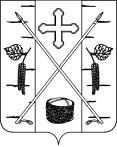 